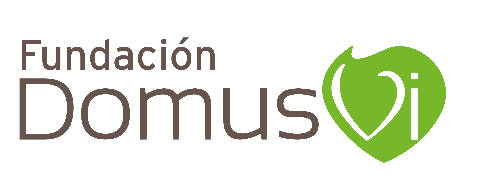 FICHA DE INSCRIPCIÓN# El documento se entregará en formato WORD, con letra Arial, tamaño 11 e interlineado de 1,5. CATEGORÍATÍTULO DEL PROYECYOENTIDADLOCALIDADResumen y justificación del proyecto (200 palabras máximo)Resumen y justificación del proyecto (200 palabras máximo)Resumen y justificación del proyecto (200 palabras máximo)Resumen y justificación del proyecto (200 palabras máximo)Objetivos (150 palabras máximo)Objetivos (150 palabras máximo)Objetivos (150 palabras máximo)Objetivos (150 palabras máximo)Ámbito de desarrollo: local, regional o nacional (50 palabras máximo)Ámbito de desarrollo: local, regional o nacional (50 palabras máximo)Ámbito de desarrollo: local, regional o nacional (50 palabras máximo)Ámbito de desarrollo: local, regional o nacional (50 palabras máximo)Metodología (300 palabras máximo)Metodología (300 palabras máximo)Metodología (300 palabras máximo)Metodología (300 palabras máximo)Estado actual del proyecto y/o de la investigación. (100 palabras máximo)Estado actual del proyecto y/o de la investigación. (100 palabras máximo)Estado actual del proyecto y/o de la investigación. (100 palabras máximo)Estado actual del proyecto y/o de la investigación. (100 palabras máximo)Número de personas beneficiarias aproximado y breve descripción de su perfil. (100 palabras máximo)Número de personas beneficiarias aproximado y breve descripción de su perfil. (100 palabras máximo)Número de personas beneficiarias aproximado y breve descripción de su perfil. (100 palabras máximo)Número de personas beneficiarias aproximado y breve descripción de su perfil. (100 palabras máximo)Conclusiones y/o resultados finales (200 palabras máximo)Conclusiones y/o resultados finales (200 palabras máximo)Conclusiones y/o resultados finales (200 palabras máximo)Conclusiones y/o resultados finales (200 palabras máximo)Multimedia: fotografías, videos y enlaces de interésMultimedia: fotografías, videos y enlaces de interésMultimedia: fotografías, videos y enlaces de interésMultimedia: fotografías, videos y enlaces de interés